Edital UFPB NO SEU MUNICÍPIOFrequência MensalCentro ____________________Relação dos Alunos Bolsistas com frequência integral para pagamento da Bolsa de Extensão do Mês de ________________/2021OBS: Quadro com as informações necessárias para solicitar o pagamento dos bolsistas*Favor preencher em ordem alfabéticaAssinatura do(a) Assessor(a) do Centro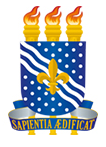 ANEXO IVUNIVERSIDADE FEDERAL DA PARAÍBAASSESSORIA DE EXTENSÃO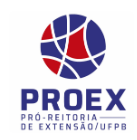 NºNome do Bolsista*MatrículaCPFBancoContaAgência